Publicado en Barcelona el 14/11/2019 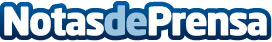 Abogados de Repara tu deuda cancelan 30.000 eur de deuda con la Ley de la Segunda Oportunidad en BarcelonaRepara tu deuda ajusta en cada caso los honorarios de sus clientes para facilitar el acceso a la Ley de la Segunda OportunidadDatos de contacto:Isabel Rubio 914012696 Nota de prensa publicada en: https://www.notasdeprensa.es/abogados-de-repara-tu-deuda-cancelan-30-000 Categorias: Nacional Derecho Finanzas Sociedad Cataluña http://www.notasdeprensa.es